Правила финала направления “РобоСтарт” категории Spike “Старшие”Основные правила направления “Доставка груза”Конструкция роботаДля выполнения задания Доставка груза категории “Старшие” Lego Spike допускаются роботы, собранные на базе конструкторов Lego Spike.В конструкции робота допускается использование только деталей и функциональных элементов соответствующего набора.Команда заранее готовит робота.Команда обеспечивает себя всем необходимым оборудованием для участия - конструктор, ноутбук/планшет, элементы питания для робота.Порядок выполнения заданияУчастникам команды необходимо выполнить задания на поле.При выполнении данного задания необходимо руководствоваться правилами направления “Доставка груза” Общих положений соревнования “Робостарт”.Команда получает задание в день проведения финала.На выполнение задания даётся две попытки.Время подготовки к первому заезду 40 минут.Время подготовки ко второму заезду не больше 35 минут.Время одной попытки не больше 60 секунд согласно регламентаПопытка начинается с запуска программы участниками команды, заканчивается прибытием робота в зону Финиша или робот выходит за пределы поля.Поле и игровые элементы:Пример поля: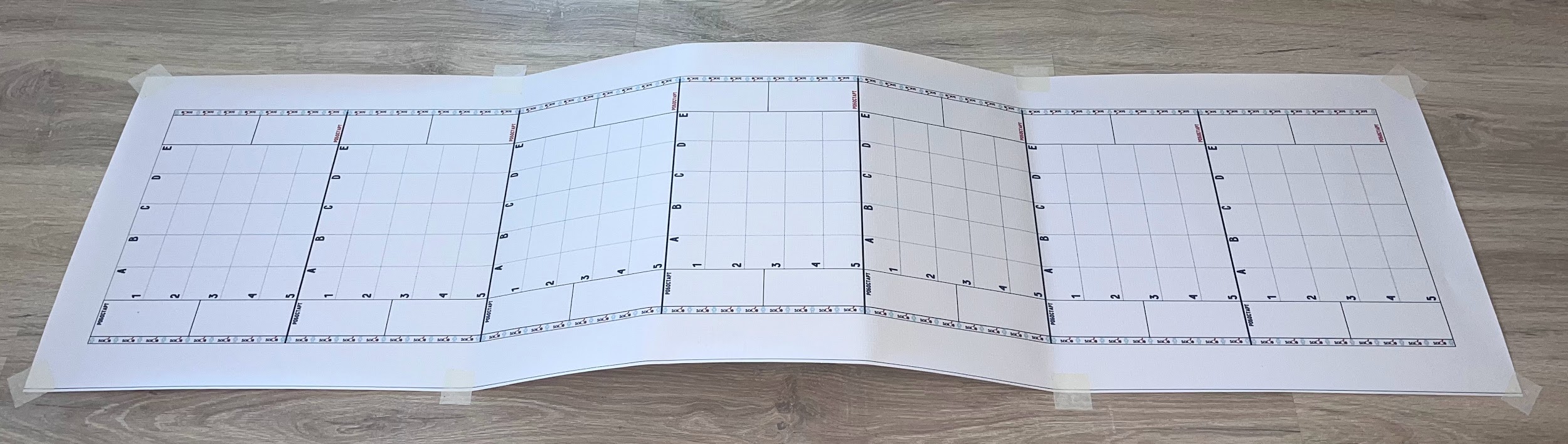 На по поле могут быть спуски и подъемы - горка.Габаритные размеры горки:Длина подъема/спуска - 200 ммВысота горки - 60 ммУгол наклона ~ 17,2⁰ Пример горки: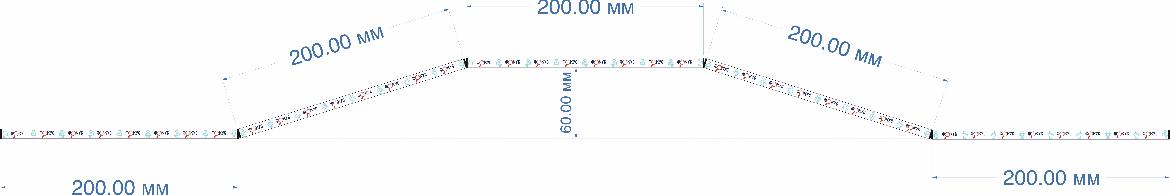 Игровые элементы из кирпичиков и пластин Lego: Груз собранный из кирпичиков и пластин LegoГабаритные размеры груза:Высота - не более 6 модулей;Ширина - не более 16 модулей;Длина - не более 4 модулейПример Груза: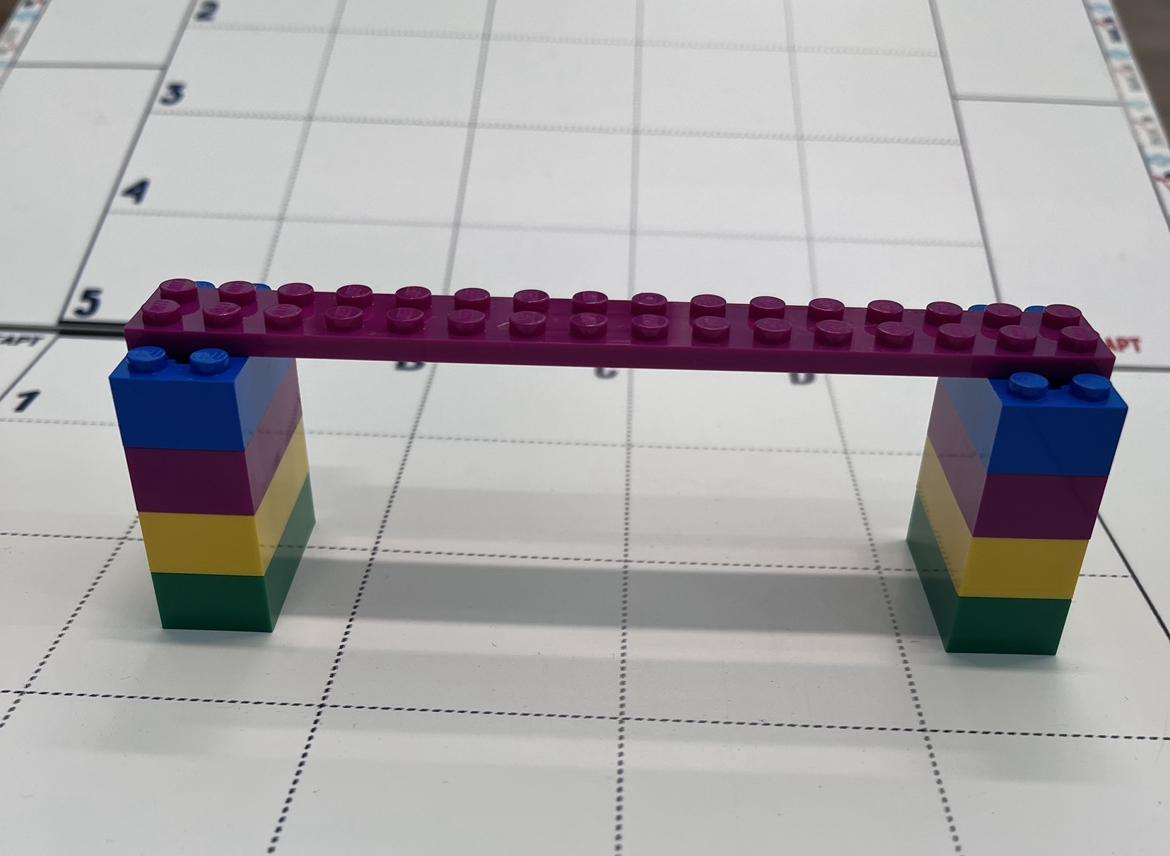 Цветная разметка:Материал меток - цветной скотч, изолента или самоклеящаяся бумага;Цвет меток - красный, синий, зеленыйРазмеры меток:ширина - 10-20 ммдлина не больше 200 ммПримеры меток: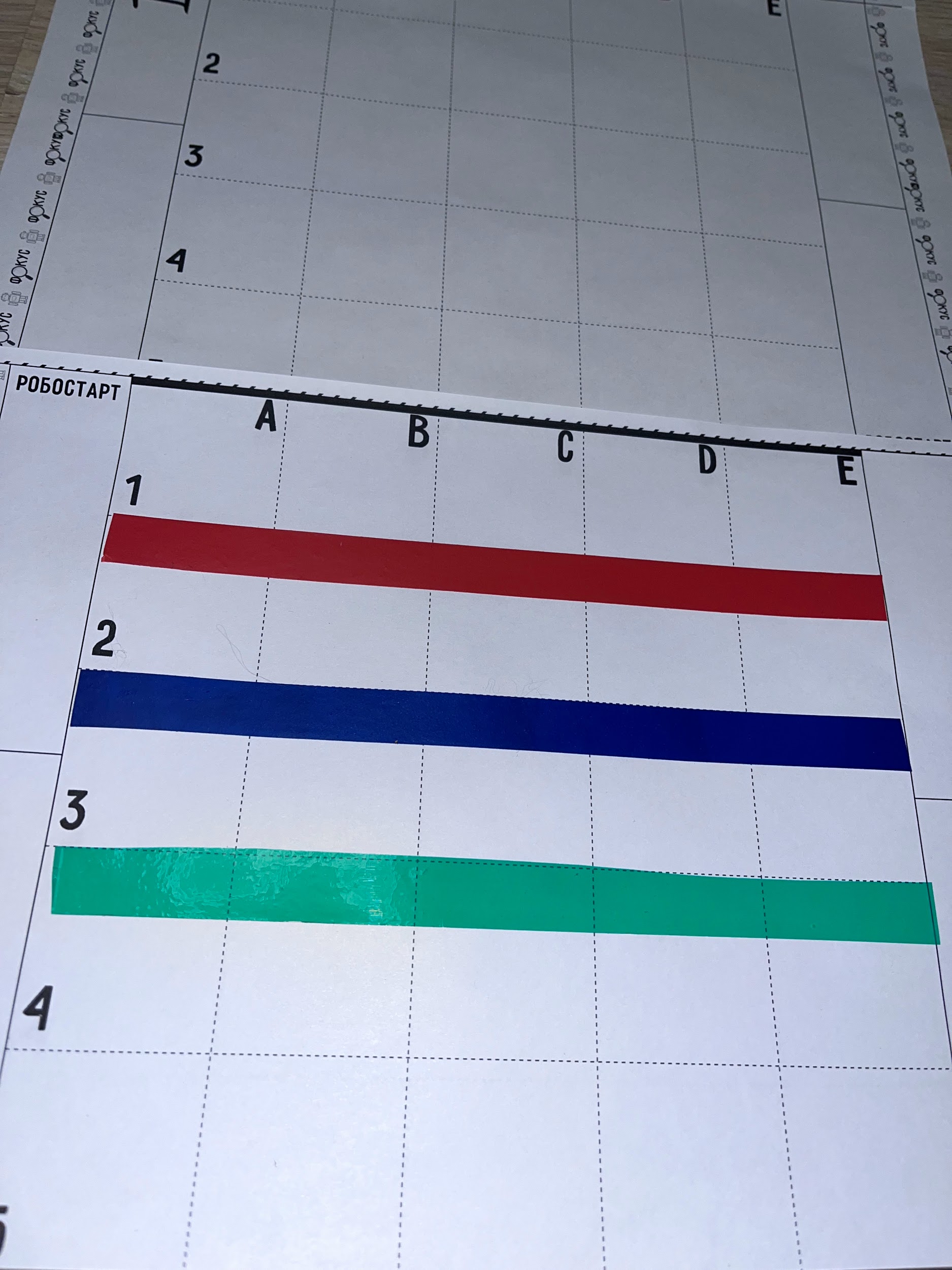 Бордюр - балка Lego длиной от 12 до 16 модулей, зафиксированная на поверхности поля (скотчем или изолентой)Цвет балки не важенПример бордюра: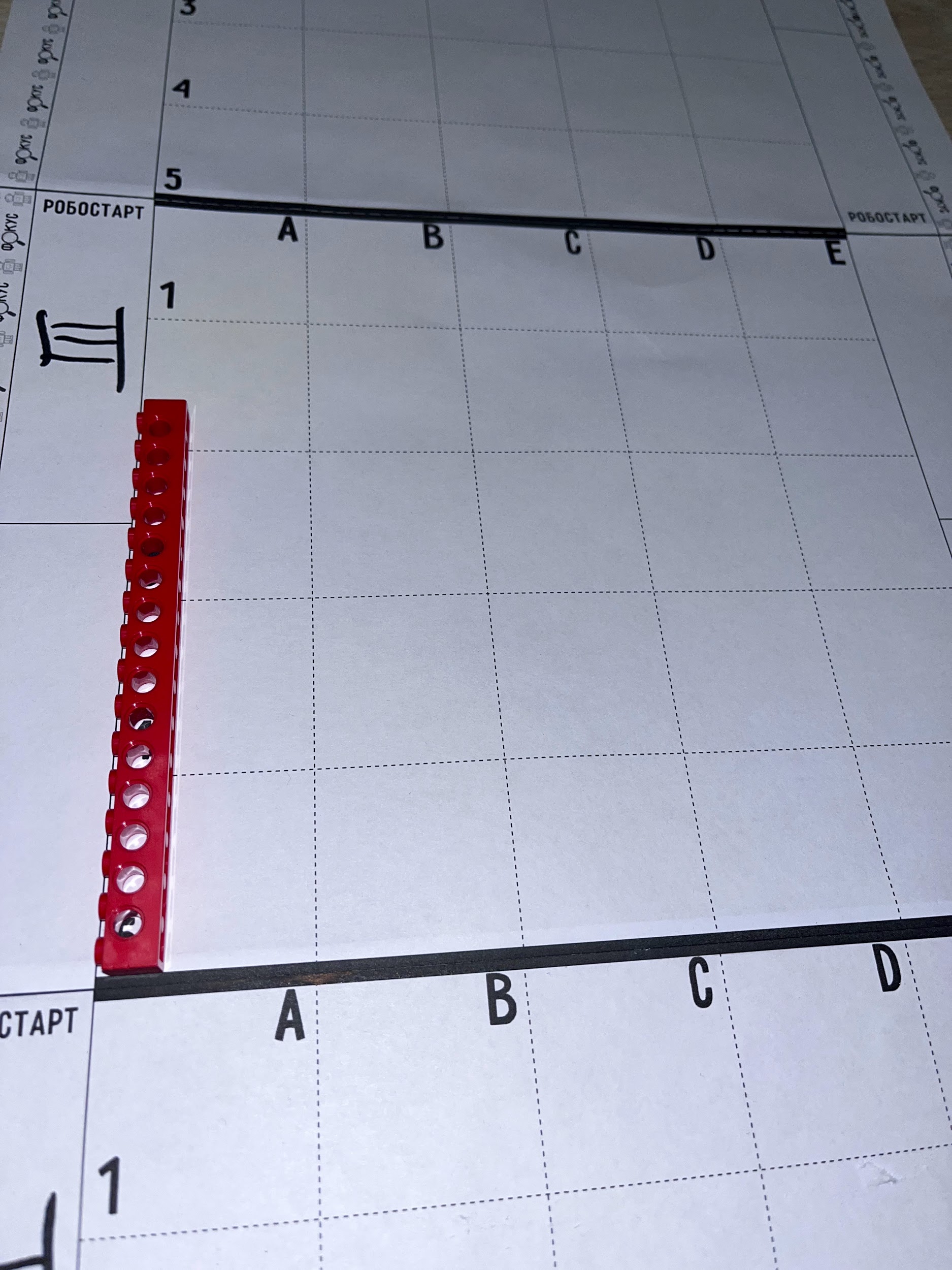 Размещение игровых элементов будет определено в соответствии с заданием в день соревнований.Для определения зоны Старта и/или размещения игровых элементов будет использовано приложение Генератор случайных чисел (https://randstuff.ru/number/).Критерии оценивания испытания:Если робот выходит за пределы поля (оказывается хотя бы одним колесом за пределами игрового поля) - ставится максимальное время (60 секунд) и баллы заработанные до этого момента.В зачёт идёт сумма баллов за две попытки. Время вторично. При одинаковом количестве баллов у команд, побеждает та, у которой время меньше.Проезд плитки засчитывается, если робот покинул зону плитки всеми частям, касающимися поверхности поляГруз считается захваченным, если робот переместил груз с отметки груза более чем на 1 плитку.Таблица с критериямиПроезд плитки15Робот захватил груз10Робот доставил груз, груз находится в зоне разгрузки полностью30Робот доставил груз, груз находится в зоне разгрузки не полностью10Робот вернулся в зону старта-финиша20Робот отметился на контрольной точке15Робот выполнил подъем в горку (за каждый)20Робот выполнил спуск с горки (за каждый)20